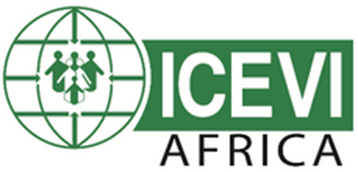 SAVE THE DATE !!!Announcing the1st ICEVI Africa Conference on the Education of People with Visual ImpairmentDate and Venue:10th - 12th October 2023 - Nairobi, KenyaTheme:Deploying digital technologies for quality and inclusive education for people with visual impairment in Africa_____The International Council for Education of People with Visual Impairment - Africa (ICEVI Africa) is pleased to announce its first conference on the education of people with visual impairment in Africa.This ground-breaking conference will bring together practitioners in the education and ICT sectors, including policy-makers, technology developers and suppliers, educational service providers, researchers, teachers, learners and consumer representatives to engage on the increasing role of digital technologies in education and their deployment in enhancing access to quality and inclusive education for people with visual impairment in Africa.Additional information on the conference, including call for papers, participant registration, program, conference venue and rates, etc, will be published soon!Contact Information:Conference Coordinator: Martin KietiE-mail: conference@iceviafrica.orgWebsite: www.iceviafrica.org